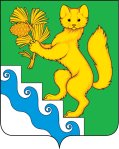 АДМИНИСТРАЦИЯ БОГУЧАНСКОГО РАЙОНАПОСТАНОВЛЕНИЕ       17.03.2023			      с. Богучаны 				    № 223-пО создании Общественного совета по развитию физической культуры и спорта при администрации Богучанского районаВ соответствии с Федеральным законом от 06.10.2003 № 131-ФЗ «Об общих принципах организации местного самоуправления в Российской Федерации», Федеральным законом от 04.12.2007 № 329-ФЗ «О физической культуре и спорте в Российской Федерации», Федеральным законом от 21.07.2014 № 212-ФЗ «Об основах общественного контроля в Российской Федерации», Федеральным законом от 04.04.2005 № 32-ФЗ «Об Общественной палате Российской Федерации», руководствуясь статьями 7, 43 ,47 Устава Богучанского района Красноярского края,ПОСТАНОВЛЯЮ:1. Создать Общественный совет по развитию физической культуры и спорта при администрации Богучанского района.2. Утвердить Положение об Общественном совете по развитию физической культуры и спорта при администрации Богучанского района, согласно приложению № 1.3. Контроль за исполнением настоящего постановления возложить на заместителя Главы Богучанского района по социальным вопросам – И.М. Брюханова. 4. Настоящее постановление вступает в силу со дня, следующего за днем опубликования его в Официальном вестнике Богучанского района. Глава Богучанского района			                            А.С. Медведев Приложение к постановлению администрации Богучанского района от «17» марта 2023  № 223-пПоложение об Общественном совете по развитию физической культуры и спорта при администрации Богучанского  района1. Общие положения1.1. Общественный совет по развитию физической культуры и спорта при администрации Богучанского района  (далее – Совет, Общественный совет) является постоянно действующим совещательным органом при администрации Богучанского района, созданным для рассмотрения вопросов о положении дел в сфере физической культуры и спорта, обеспечения взаимодействия между администрацией  Богучанского района, общественными объединениями, физкультурно-спортивными объединениями и организациями, деятелями физической культуры и спорта для выработки предложений Главе администрации Богучанского района по актуальным вопросам муниципальной политики в области физической культуры и спорта, а также создания условий для развития физической культуры и спорта. 1.2. Совет формируется на основе добровольного участия в его деятельности граждан.1.3. Общественный совет является постоянно действующим совещательным органом при администрации Богучанского района.1.4. Общественный совет создается в целях содействия администрации Богучанского района в вопросах:- формирования эффективной государственной политики в сфере физической культуры и спорта;- повышения открытости и доступности информации о деятельности муниципальных учреждений в сфере физической культуры и спорта, учредителем которых является муниципальное образование Богучанский район (далее - учреждения);- повышения качества работы учреждений, проведения независимой системы оценки качества работы организаций, оказывающих услуги в сфере физической культуры и спорта (далее - оценка качества работы);- обеспечения взаимодействия администрации Богучанского района с общественными организациями, иными социально-ориентированными некоммерческими организациями, религиозными конфессиями, экспертами по вопросам физической культуры и спорта.1.5. Совет в своей деятельности руководствуется Конституцией Российской Федерации, Федеральным законом от 21.07.2014 № 212-ФЗ «Об основах общественного контроля в Российской Федерации», Федеральным законом от 04.04.2005 № 32-ФЗ «Об Общественной палате Российской Федерации» и иными федеральными законами, а также нормативными  правовыми актами Красноярского края, Уставом  Богучанского  района, иными муниципальными правовыми актами, а также настоящим Положением.1.3. Положение о Совете и его состав утверждаются постановлением администрации  Богучанского района.2. Основные задачи и функции Совета 2.1.1. Рассмотрение и обсуждение инициатив общественных объединений по реализации и совершенствованию государственной политики в сфере физической культуры и спорта на территории муниципального образования Богучанский район;2.1.2. Подготовка предложений по поддержке приоритетных направлений муниципальной политики в области физической культуры и спорта, включая пропаганду здорового образа жизни и мер по их реализации;2.1.3. Повышение информированности общественности по основным направлениям деятельности в сфере физической культуры и спорта.2.2. Общественный совет осуществляет следующие функции:2.2.1. Выработка предложений Главе администрации Богучанского района о взаимодействии и организации сотрудничества с физкультурно-спортивными общественными объединениями и организациями в сфере физической культуры и спорта;2.2.2. Подготовка и направление в администрацию Богучанского района предложений:- по совершенствованию федерального и краевого законодательства, приоритетных направлений в сфере физической культуры и спорта;- по разрабатываемым муниципальным программам в части физической культуры и спорта;- по планированию и проведению общественно значимых мероприятий с целью развития физической культуры и спорта на территории Богучанского района.2.2.3. Обсуждение проектов муниципальных программ, нормативных правовых актов по вопросам физической культуры и спорта;2.2.4. Разработка, по поручению Главы Богучанского района, планов развития физической культуры и спорта, подготовка соответствующих предложений; рассмотрение в установленном порядке обращений физкультурно-спортивных объединений и организаций, поступивших на имя Главы   Богучанского района по вопросам, входящим в компетенцию Совета;2.2.5.Рассмотрение вопросов о создании благоприятных условий для развития физической культуры и спорта на территории Богучанского района.3. Права Общественного совета 3.1. Для решения возложенных задач Общественный совет вправе:3.1.1. Запрашивать и получать в установленном порядке необходимую информацию и материалы, связанную с осуществлением деятельности Совета от органов местного самоуправления, а также от физкультурно-спортивных объединений и организаций и должностных лиц;3.1.2. Организовывать работу по выявлению, обобщению и анализу общественного мнения и рейтингов о качестве работы учреждений, в том числе сформированных общественными организациями, профессиональными сообществами и иными экспертами;3.1.3.Приглашать (по согласованию) на свои заседания должностных лиц органов местного самоуправления, представителей фондов, общественных объединений и других организаций.3.1.4. Направлять своих представителей для участия в совещаниях, конференциях и семинарах по вопросам физической культуры и спорта, проводимых органами местного самоуправления, фондами, общественными объединениями, научными и другими организациями.4. Порядок формирования и состав Совета4.1. Совет формируется в составе председателя, секретаря и членов Совета.4.2. Совет формируется на основе добровольного участия в составе не менее  5 человек и не более 7 человек. 4.3. В состав Совета могут входить граждане, проживающие на территории Богучанского района, представители общественных объединений, религиозных конфессий и иных организаций, достигшие возраста 18 лет. При этом учитываются их профессиональные качества, в том числе соответствующее образование, опыт работы в сфере физической культуры и спорта, необходимые для обсуждения вопросов, поставленных перед Советом.4.4. Члены Совета осуществляют свою деятельность на общественных началах и на безвозмездной основе.4.5. Членами Совета не могут быть лица, замещающие государственные должности Российской Федерации, лица, замещающие должности федеральной государственной службы, государственные должности субъектов Российской Федерации, должности государственной гражданской службы субъекта Российской Федерации, должности муниципальной службы, а также лица, замещающие выборные должности в органах местного самоуправления, лица, признанные недееспособными на основании решения суда, лица, имеющие непогашенную или неснятую судимость.4.6. Граждане, проживающие на территории Богучанского района, представители общественных объединений, религиозных конфессий и иных организаций, желающие стать членом Общественного совета по развитию физической культуры и спорта при администрации Богучанского района (далее - заявитель), в течение 30 дней со дня размещения объявления о создании Общественного совета на сайте администрации Богучанского района представляют лично,  либо направляют по почте в администрацию Богучанского района заявление об участии в Общественном совете по развитию физической культуры и спорта при администрации Богучанского района с указанием фамилии, имени, отчества заявителя, адреса для обратной корреспонденции (далее - заявление) по форме согласно приложению № 1 к настоящему Положению и приложением следующих документов:1) копии паспорта, заверенной нотариально, либо с предъявлением оригинала;2) копии трудовой книжки, заверенной работодателем, либо с предъявлением оригинала (при наличии);3) копии документа об образовании, заверенной нотариально либо с предъявлением оригинала;4. анкету для включения в члены Общественного совета (приложение №2 к настоящему Положению);5) согласия заявителя на обработку персональных данных (приложение №3 к настоящему Положению).6)  справку об отсутствии судимости. 4.7. Администрация Богучанского района в течение 5 рабочих дней со дня поступления заявления и документов, указанных в пункте 4.6 настоящего Положения, принимает решение о включении его либо об отказе во включении в состав Общественного совета по развитию физической культуры и спорта при администрации Богучанского района и в течение 10 рабочих дней со дня поступления заявления направляет заявителю решение о включении либо об отказе во включении в состав Общественного совета по развитию физической культуры и спорта при администрации Богучанского района (с указанием причины отказа).4.8. Решение об отказе во включении в состав Общественного совета по развитию физической культуры и спорта при администрации Богучанского района принимается по одному из следующих оснований:1) заявитель является лицом, указанным в пункте 4.5 настоящего Положения;2) пропущен срок подачи заявления, указанный в пункте 4.6 настоящего Положения;3) на момент подачи заявления общее количество поданных заявлений, в отношении которых не может быть принято решение об отказе во включении в состав Общественного совета по основаниям, указанным в подпунктах 1, 2 настоящего пункта, превышает максимальное количество состава Общественного совета, указанного в пункте 4.2 настоящего Порядка;4) отсутствие документов  в соответствии  с Положением;5) на момент окончания приема заявлений общее количество поданных заявлений, в отношении которых не может быть принято решение об отказе во включении в состав Общественного совета по основаниям, указанным в подпунктах 1, 2 настоящего пункта, меньше минимального количества состава Общественного совета, указанного в пункте 4.2 настоящего Порядка.4.9. Состав Общественного совета утверждается постановлением администрации Богучанского района в течение 5 рабочих дней со дня окончания приема заявлений.Информация о создании Общественного совета по развитию физической культуры и спорта при администрации Богучанского района, его составе и дате первого заседания размещается на сайте администрации Богучанского района.4.10. Полномочия члена Совета прекращаются в случае:- подачи им заявления о выходе из состава Совета;- неявки на три и более заседания Общественного совета, в том числе по состоянию здоровья;- назначения его на государственную должность Российской Федерации, должность федеральной государственной гражданской службы, государственную должность субъекта Российской Федерации, должность государственной гражданской службы субъекта Российской Федерации, должности муниципальной службы, избрания на выборную должность в органах местного самоуправления;- выезда его за пределы края на постоянное место жительства;- вступления в законную силу вынесенного в отношении его обвинительного приговора суда;- признания его недееспособным, безвестно отсутствующим или умершим на основании решения суда, вступившего в законную силу;- его смерти.В случае досрочного прекращения полномочий члена Общественного совета председатель направляет в администрацию Богучанского района ходатайство, которое является основанием для внесения соответствующих изменений в постановление, утверждающее состав Общественного совета.4.11. В случае если персональный состав Общественного совета стал меньше минимального количественного состава, установленного в пункте 4.2 настоящего Положения, либо в случае дополнительного набора (включения новых) членов Общественного совета администрация Богучанского района в течение 10 календарных дней размещает на сайте администрации Богучанского района объявление о дополнительном наборе членов в состав Общественного совета.4.12. Порядок дополнительного набора (включения новых) членов Общественного совета аналогичен порядку создания Общественного совета, предусмотренного в пунктах 4.3 - 4.9 настоящего Положения.5. Порядок работы Общественного совета5.1. Первое заседание Общественного совета созывает Глава администрации Богучанского района в месячный срок со дня создания Общественного совета и включает в повестку заседания вопрос, связанный с избранием председателя Общественного совета.Первое заседание до избрания председателя Общественного совета открывает и ведет Глава  Богучанского района, либо уполномоченное им лицо.Председатель избирается из состава Общественного совета простым большинством голосов и утверждается протокольным решением.5.2. Председатель Общественного совета:- утверждает план работы, повестку заседаний и список лиц, приглашенных на заседания Общественного совета;- организует работу Общественного совета и председательствует на его заседаниях;- подписывает протоколы заседаний и другие документы, исходящие от Общественного совета;- направляет в администрацию Богучанского района предложения по вопросу внесения изменений в настоящее Положение;- взаимодействует с Главой администрации Богучанского района по вопросам реализации решений Общественного совета;- осуществляет иные полномочия по обеспечению деятельности Общественного совета.5.4. Для обеспечения деятельности Общественного совета назначается секретарь Общественного совета из числа работников Муниципального казенного учреждения «Управление культуры, физической культуры, спорта и молодежной политики Богучанского района» (специалист, в должностные обязанности которого входят полномочия в сфере физической культуры и спорта). Секретарь Общественного совета не является членом Общественного совета.5.5. Секретарь Общественного совета:- ведет протокол заседания Общественного совета;- уведомляет членов Общественного совета о дате и времени предстоящего заседания;- готовит проекты решений Общественного совета и иных документов, исходящих от Общественного совета;- обеспечивает организационно-техническое и информационное сопровождение деятельности Общественного совета.5.6. Общественный совет осуществляет свою деятельность в соответствии с планом своей работы, утвержденным председателем Общественного совета, на очередной календарный год.5.7. Основной формой деятельности Общественного совета является заседание.5.8. Заседание Общественного совета проводится по мере необходимости, но не реже одного раза в квартал и считается правомочным, если на нем присутствует не менее половины его членов.5.9. Члены Общественного совета лично участвуют в заседаниях Общественного совета.5.10. Решения Общественного совета по вопросам, рассматриваемым на его заседаниях, принимаются открытым голосованием простым большинством голосов.5.11. При равенстве голосов членов Общественного совета голос председателя Общественного совета является решающим.5.12. Решения, принятые на заседаниях Общественного совета, оформляются протоколом заседания Общественного совета и носят рекомендательный характер.5.13. Информация о решениях, принятых Общественным советом, размещается на сайте администрации Богучанского района в течение 10 дней с даты принятия указанных решений.5.14. Члены Общественного совета, не согласные с принятыми на заседании решениями, вправе письменно изложить свое особое мнение, которое приобщается к протоколу заседания.5.15. В заседаниях Общественного совета могут участвовать иные лица, не являющиеся членами Общественного совета, без права голоса, по решению Общественного совета.5.16. Общественный совет вправе создавать экспертные и рабочие комиссии (группы) по различным вопросам в установленной сфере деятельности.5.17. Организационно-техническое обеспечение деятельности Общественного совета осуществляет администрация Богучанского района.5.18. Срок полномочий Общественного совета истекает через три года со дня первого заседания Общественного совета.Приложение № 1к Положению об Общественном совете по развитию физической культуры и спорта при администрации Богучанского  района, утвержденного постановлением администрации Богучанского района от 17.03.2023  № 233-пФорма заявлениядля включения в члены Общественного совета по развитию физической культуры и спорта при администрации муниципального образования Богучанский район Главе    Богучанского  района  ______________________________________    (ФИО (полностью) гражданина, претендующего в члены Общественного совета) _______________________________________________________________________________________________________________________________________проживающего по адресу:                                                                   (почтовый индекс, полный адрес фактического                                                                      проживания, контактный телефон)ЗаявлениеПрошу рассмотреть мою кандидатуру в члены Общественного совета по развитию физической культуры и спорта при администрации муниципального образования Богучанский район. С условиями отбора ознакомлен (а) и согласна (а).К заявлению прилагаю:Копию паспорта;Собственноручно заполненную и подписанную анкету;Документы об образовании;Протокол о выдвижении кандидата в состав Общественного совета (для кандидатов от некоммерческих общественных объединений).Приложение № 2к Положению об Общественном совете по развитию физической культуры и спорта при администрации Богучанского  района, утвержденного постановлением администрации Богучанского района от 17.03.2023  № 233-пФорма анкеты для включения в члены Общественного совета по развитию физической культуры и спорта при  администрации муниципального образования Богучанский районФамилия, имя, отчество:____________________________________________________________________________________________________________Место работы и должность(по настоящему / последнему месту работы приувольнении, дата увольнения)__________________________________________________________________________________________________________E-mail:____________________________________________________________Контактный телефон:_______________________________________________Число, месяц, год рождения: _________________________________________Гражданство:______________________________________________________Место рождения:_________________________________________________________Место регистрации, фактического проживания:___________________________________________________________________________________________________________________________________________________________Образование и (или) квалификация:___________________________________Наименование образовательного учреждения и его местонахождение:______________________________________________________________________________________________________________________________________________________________________________________Год окончания обучения: ____________________________________________Факультет, специальность (направление), квалификация: ____________________________________________________________________________________________________________________________________Приложение № 3к  Положению об Общественном совете по развитию физической культуры и спорта при администрации Богучанского района, утвержденного постановлением администрации Богучанского района от 17.03.2023  № 233-пСОГЛАСИЕ на обработку персональных данныхЯ,__________________________________________________________________________________________________________________________________(фамилия, имя, отчество субъекта персональных данных)Проживающий (ая)________________________________________________________________________________________________________________________________________________________________________________________________________________________________________________________(адрес, где зарегистрирован субъект персональных данных, номер основного документа,удостоверяющего его личность, сведения о дате выдаче документа и выдавшем его органе)в целях обеспечения соблюдения Конституции Российской Федерации, федеральных законов и законов Красноярского края, иных нормативных правовых актов Российской Федерации, в соответствии с Федеральным законом от 27 июля 2006 года № 152-ФЗ «О персональных данных» даю согласие администрации МО  Богучанский район  зарегистрированной по адресу: 663431 Красноярский край, Богучанский район, с. Богучаны ул. Октябрьская, 72 - на обработку моих персональных данных, включая: сбор, систематизацию, накопление, хранение, уточнение, использование, распространение, обезличивание, блокирование, уничтожение, с использованием средств автоматизации или без использования таких средств.Передача моих персональных данных третьей стороне возможна при условии моего письменного согласия, а также в случаях, установленных федеральными законами.Данное согласие действует со дня его подачи оператору и до момента прекращения членства в общественном совете или до момента отзыва мною данного согласия в предусмотренном законодательством порядке.«____»_________20__г.              ___________            _______________                                                           ( подпись)                          (расшифровка